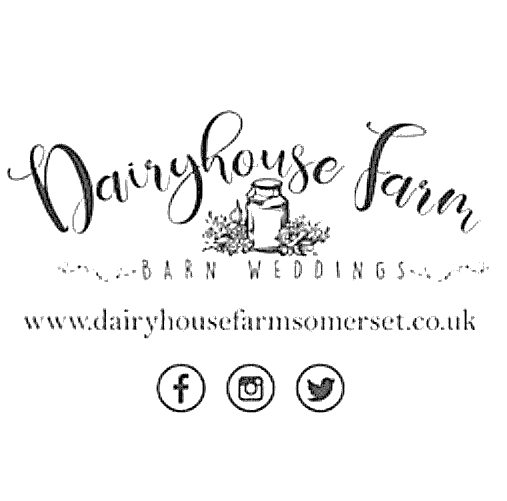 Drinks PackagesAll drinks packages include unlimited soft drinks and still & sparkling water during the time the drinks package is running1 - £20.50/hdCelebratory drink after ceremony:  Choice of Pimm’s No.1 fruit cup or Peroni bottles.On the tables with the wedding breakfast:  Half bottle of wine per personToast, with speeches:  Glass of Prosecco2 - £22.50/hdCelebratory drink after ceremony:  Choice of Prosecco or Peroni bottlesOn the tables with the wedding breakfast: Half bottle of wine per personToast, with speeches:  Glass of Prosecco3 - £25.00/hd (min 75 guests)Celebratory drink after ceremony: choice of Prosecco or Peroni bottlesOn table with the wedding breakfast: half bottle of house wine per personToast, with speeches: Glass of ProseccoBarrel of local AleKeg of CiderWELCOME DRINKS ONLY (choose 2 – 50:50) £4.50/hdWine, Pimm’s, Peroni, or Mulled CiderWELCOME & TOAST  £10.50/hdChoice of Welcome Drink (as above) plus a glass of proseccoTOAST ONLY £6.00/hd Glass of ProseccoHandling and StorageYou can provide your own drinks package, there is however a handling and storage fee of £9.80/PH over the age of 18 year. We do ask that this consists of the same amount of drinks provided in our own drinks package. All other drinks must be bought from the bar. **Please also note that any table wine left on the tables after your reception meal will be collected and stored for you to remove on your departure **